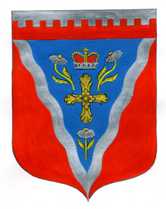 АдминистрацияРомашкинского сельского поселенияПриозерского муниципального района Ленинградской областиП О С Т А Н О В Л Е Н И Еот 16 ноября 2023 года                                                                                                              № 450О запрете выхода и выезда граждан на ледовое покрытие водоемов и мерах по предупреждению несчастных случаев на водоемах на территории Ромашкинского сельского поселения Приозерского муниципального района Ленинградской областиВ связи с понижением температуры наружного воздуха, температуры воды на водных объектах, образованием ледостава, в целях обеспечения безопасности людей на водных объектах, расположенных на территории Ромашкинского сельского поселения в соответствии с правилами пользования водными объектами, во исполнение Федерального закона от 21.12.1994 г. № 68-ФЗ «О защите населения и территорий от ЧС природного и техногенного характера», руководствуясь «Правилами охраны жизни людей на водных объектах Ленинградской области» от 29.12.2007 г. № 352 (с изменениями), администрация Ромашкинского сельского поселения ПОСТАНОВЛЯЕТ:1. Запретить выезд транспортных средств и выход граждан на лёд акваторий озёр и водоемов на территории Ромашкинского сельского поселения в зимний период 2023-2024 года с момента установления ледового покрытия.2. Ведущему специалисту администрации составить график проведения профилактических рейдов совместно с участковым уполномоченным полиции по предотвращению выхода людей и выезда транспортных средств на ледовое покрытие водоемов.3. О фактах нарушения данного постановления информировать КЧС муниципального образования, в случаях проваливания под лёд граждан незамедлительно информировать спасательные службы.4. Общему сектору администрации Ромашкинского сельского поселения организовать доведение до сведения населения информацию о введенном запрете.5. Руководителям предприятий и организаций различных форм собственности довести данное постановление до работников. Принять меры для предотвращения случаев гибели людей на водоемах в период образования ледостава.6. Постановление подлежит опубликованию в СМИ и на официальном сайте администрации Ромашкинского сельского поселения Приозерского муниципального района Ленинградской области www.ромашкинское.рф.7. Настоящее постановление вступает в силу после официального опубликования.8. Контроль за исполнением настоящего постановления оставляю за собой.Глава администрации                                                                                                       С.В. ТанковС полным текстом можно ознакомиться на сайте www.ромашкинское.рф.